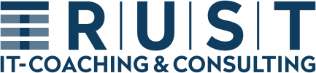 ContentContent	21	v13 Characteristics for an external LDAP	31.1	Central PBX Setting for Reverse Lookup	31.2	Specifying the prefixes for correct display and resolution	41.3	LDAP search for phones and myPBX client	51.4	LDAP lookup for myApps client	61.5	LDAP search for DECT	72	LDAP Parameters for Contacts App	82.1	Introduction/Note	82.2	Enable LDAP Server in Contacts App	82.3	Reverse Lookup URL for Contacts App	82.4	User Settings for Contacts App (Forward Search)	92.5	DECT Settings for Contacts App (Forward Search)	10Contact	11v13 Characteristics for an external LDAPCentral PBX Setting for Reverse LookupThe reverse lookup settings for the reverse resolution of the phone numbers are now made centrally in the PBX configuration.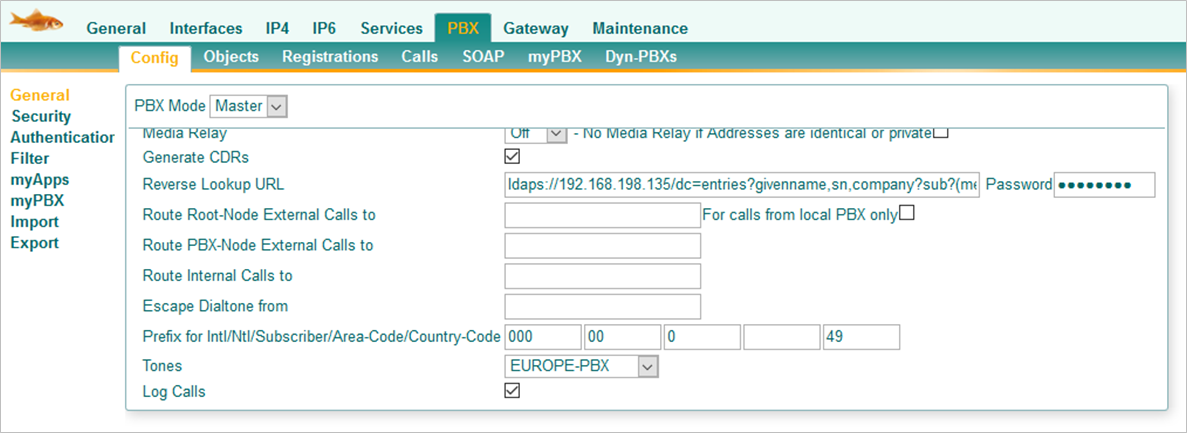 Example:ldap://metadir.domain.tld:712/dc=meta?givenname,sn,company?sub? (|(telephoneNumber=+%n) (mobile=+%n) (homePhone=+%n))? bindname=usernameConstruction:[ldap://metadir.domain.tld:712]/[dc=meta]?[givenname,sn,company]?sub?(|[(telephoneNumber=+%n)(mobile=+%n)(homePhone=+%n)])?bindname=[username]1. Specifying the serverldap://metadir.domain.tld:712	or:389 for standard LDAPldaps://metadir.domain.tld:714	or:636 for standard LDAPS2. Specification of the search basee.g. dc=meta3. Specifying the Name Fieldsgivenname,sn,company		Name attributes comma separated and without spaces4. Specifying the number fields for the search(telephoneNumber=+%n) (mobile=+%n) (homePhone=+%n)Number field is structured: Number attribute followed by "=+%n" (%n is replaced by phone number). For this purpose, the LDAP must be maintained in an international format.5. UsernameSpecifying the usernameHint:The following variables can be used in the search box:%n - cgpn %u - h323 name of the current objectThus, dc=%u should also work as a user-specific search base. BUT: Then ALL users must have a search base.Specifying the prefixes for correct display and resolutionSince v13 there are now 3 places where the prefixes must be specified so that the display and resolution of the phone number is correct.1. Directly in the PBX below the reverse lookup URLSee previous chapter: Prefix for Intl/Ntl/Subscriber/Area-Code/Country-CodeIn this case, the information is always provided including the official code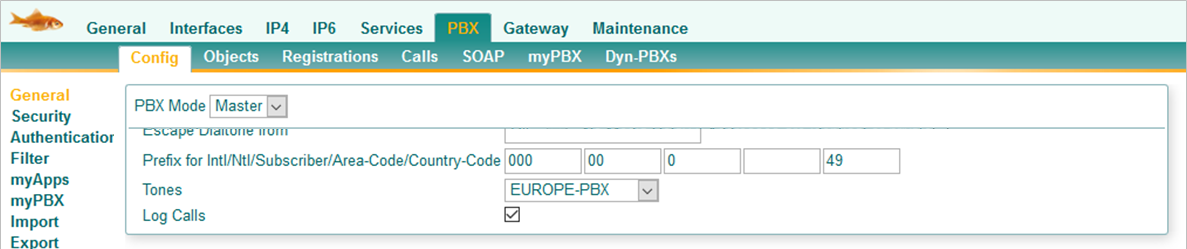 2. In the PBX objectThe entries in the PBX object are only necessary if the PBX object is used as a node. Here, too, the information is always provided including the official code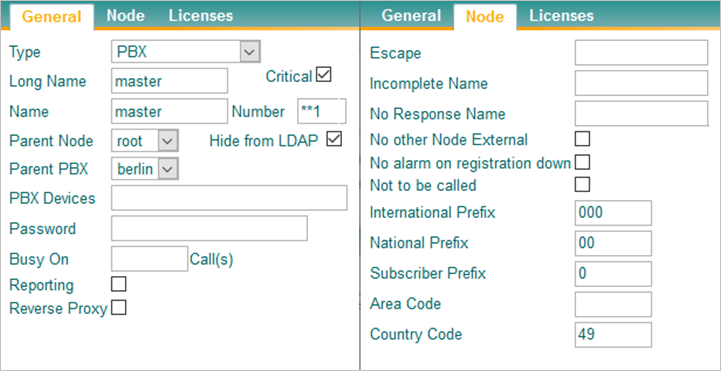 3. In the directory settings of the user or in the templateThe information must always be provided here, even if no directory is entered here!!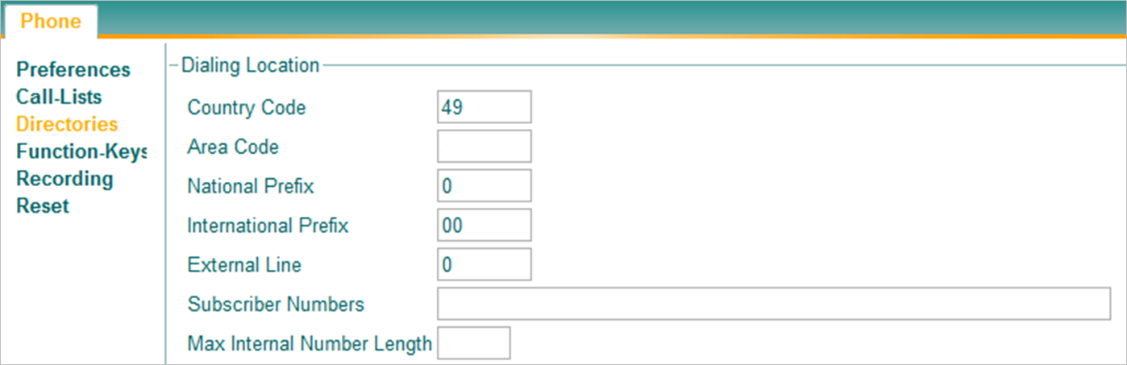 LDAP search for phones and myPBX clientThe LDAP search for the phones and the myPBX client is carried out directly at the user's site or distributed via templates.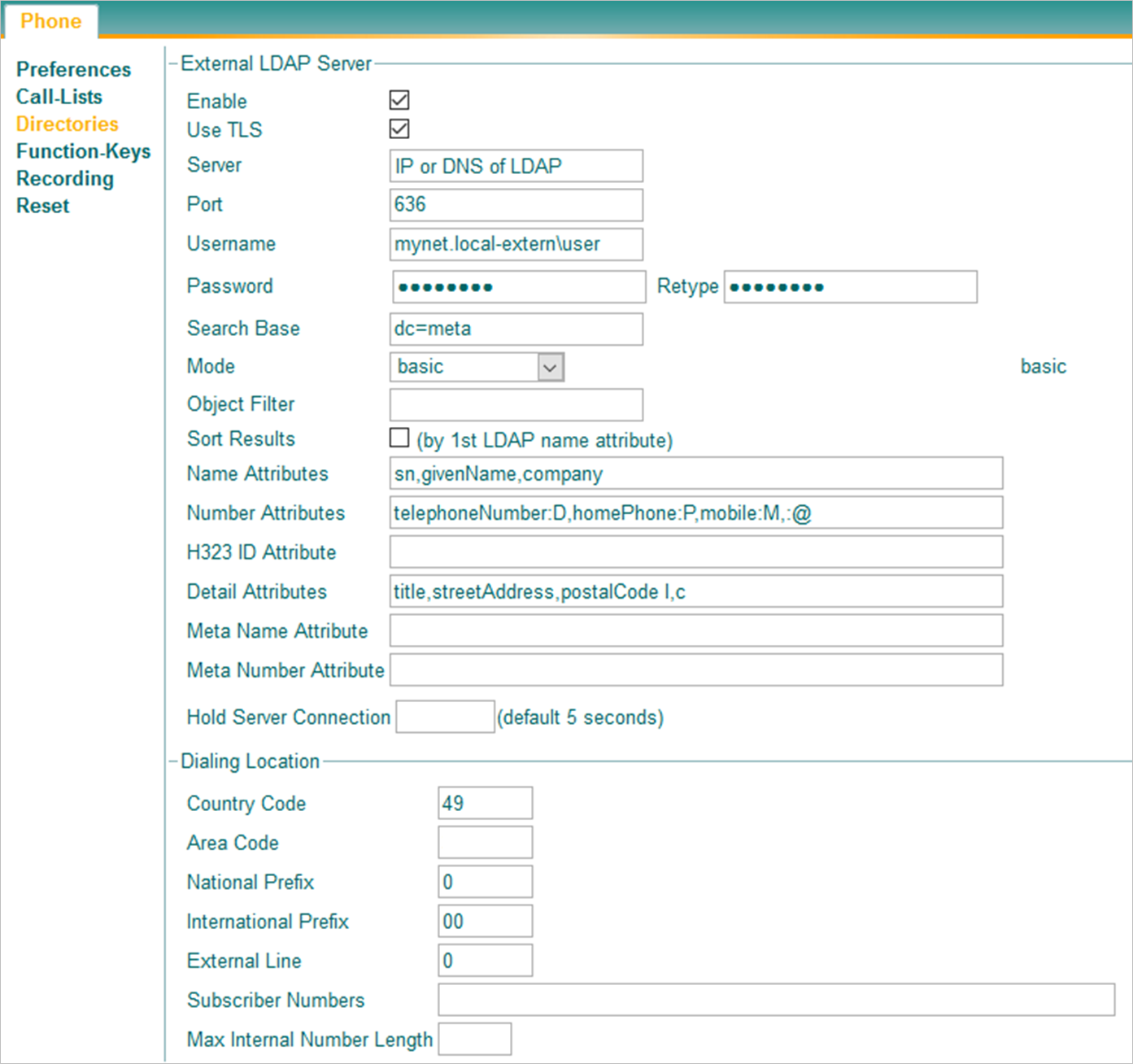 The reverse lookup at the user or in the template has to be disabled since v13: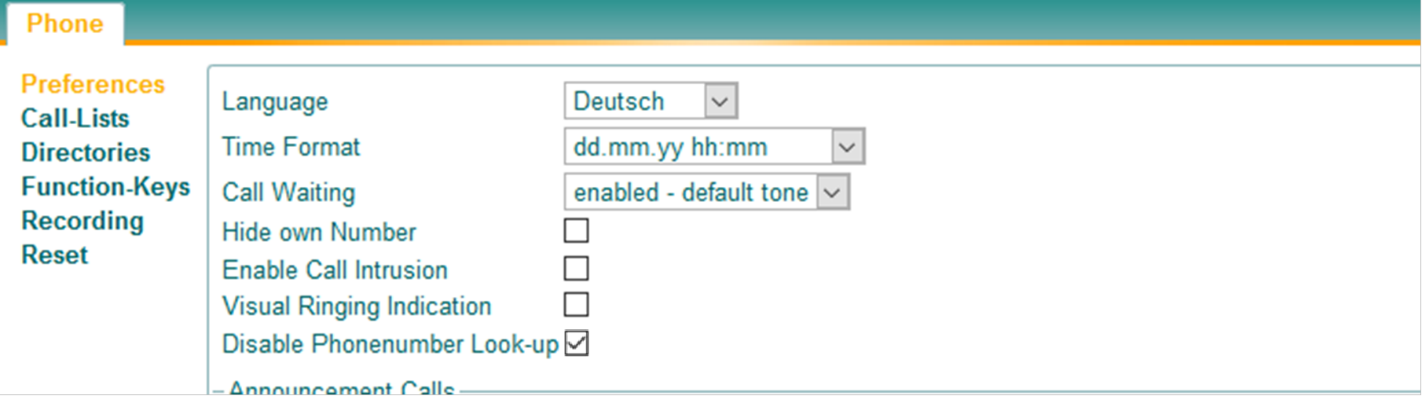 LDAP lookup for myApps clientFor the LDAP search from the myApps client, an LDAP object must be created. This LDAP object is then assigned to the respective users under the apps. Every user who has been assigned this LDAP object will automatically search in this directory from the Phone app.This LDAP search only works forwards, the reverse search must be configured via the central PBX setting.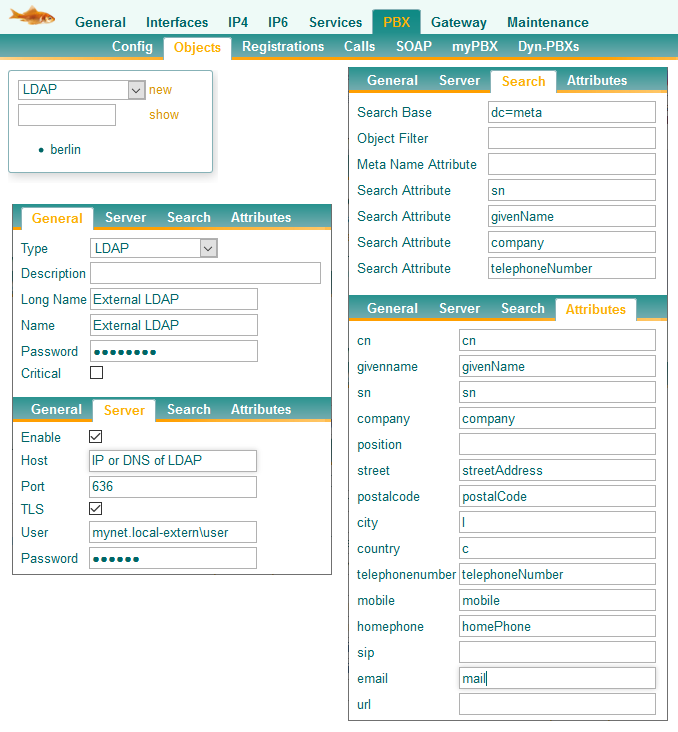 LDAP search for DECTThe "normal" forward search will be configured as before under DECT>Config>Phone Book.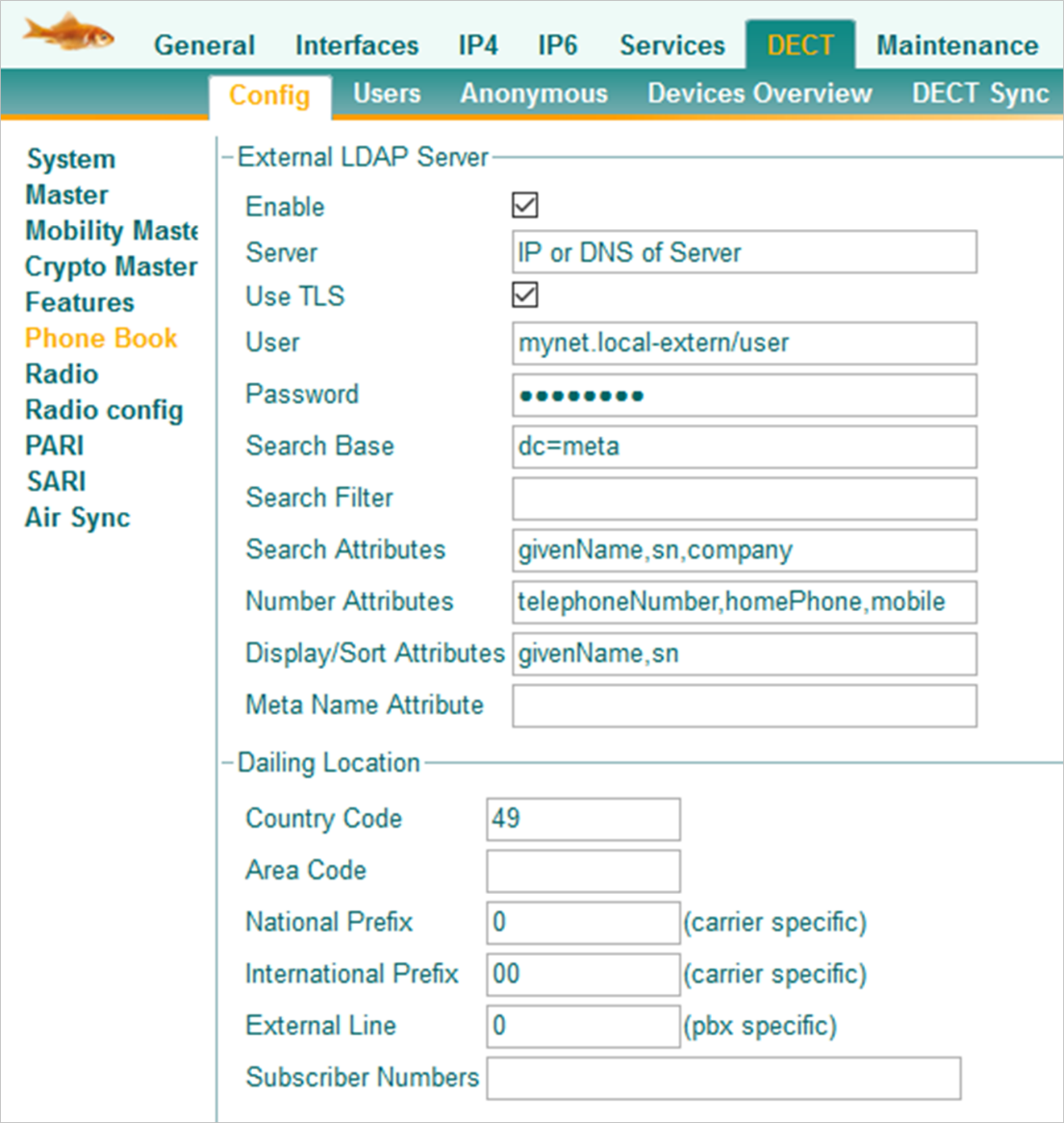 The "reverse lookup" was previously configured under DECT>Config>Master. However, this was switched off as of v13r1final and now has to be configured via the central PBX setting. (Reverse Lookup)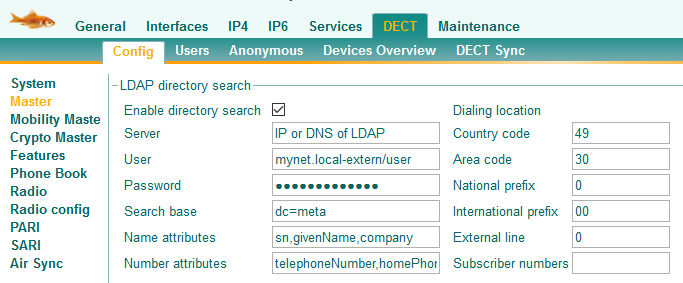 LDAP Parameters for Contacts AppIntroduction/NoteAs soon as contacts are available in the Contacts app and a user has been assigned the Contacts app, the contacts are also displayed in the myApps client.However, for the time being only in the myApps client and only for the "forward search". In order to make the contacts of the Contacts app available for phones (IPxxx or DECT), further configuration steps are necessary. The reverse lookup URL must also be adjusted.Enable LDAP Server in Contacts AppIn the Contacts app, the LDAP server must first be activated.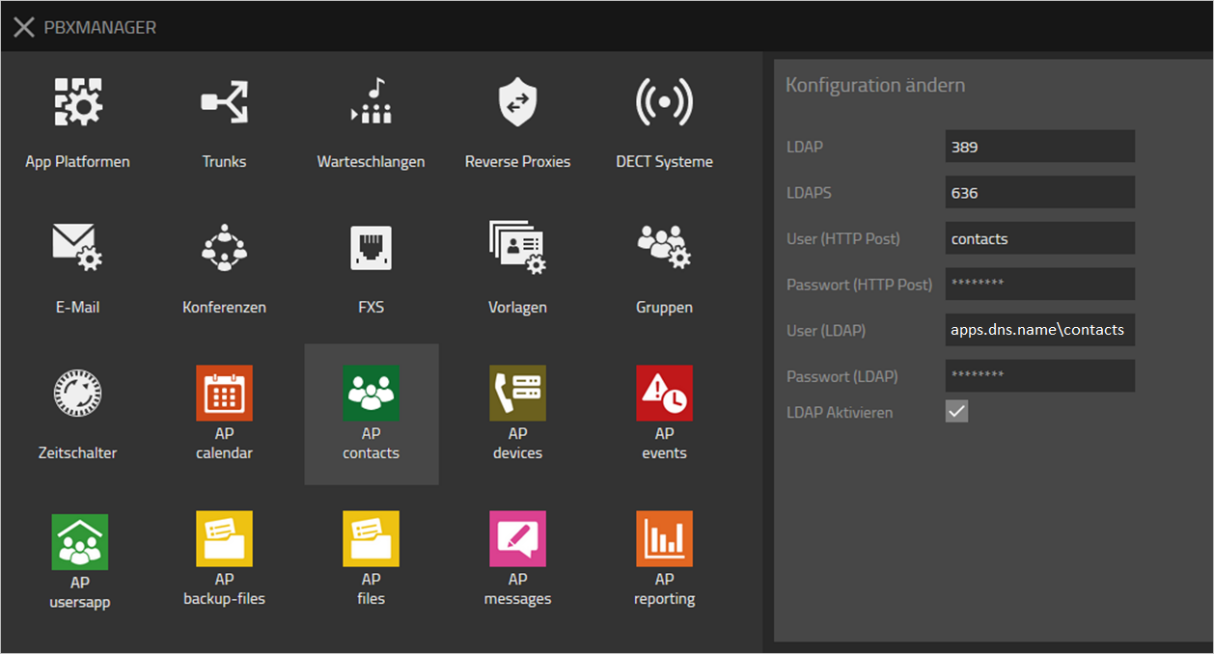 Note: The username given here is in the format "<DNS_Name_der_App_Platform>\contacts" since version v13r3. This format is used by the reverse proxy to forward LDAP requests from outside.Reverse Lookup URL for Contacts AppBy default, the reverse lookup URL for the Contacts app is structured as follows:ldaps://<IP_or_DNS_App_Platform>/dc=entries?givenname,sn,company?sub? (metaSearchNumber=+%n)?bindname=apps.dns.name\contactsUser Settings for Contacts App (Forward Search)The following parameters must be set for the directory settings in the users/templates: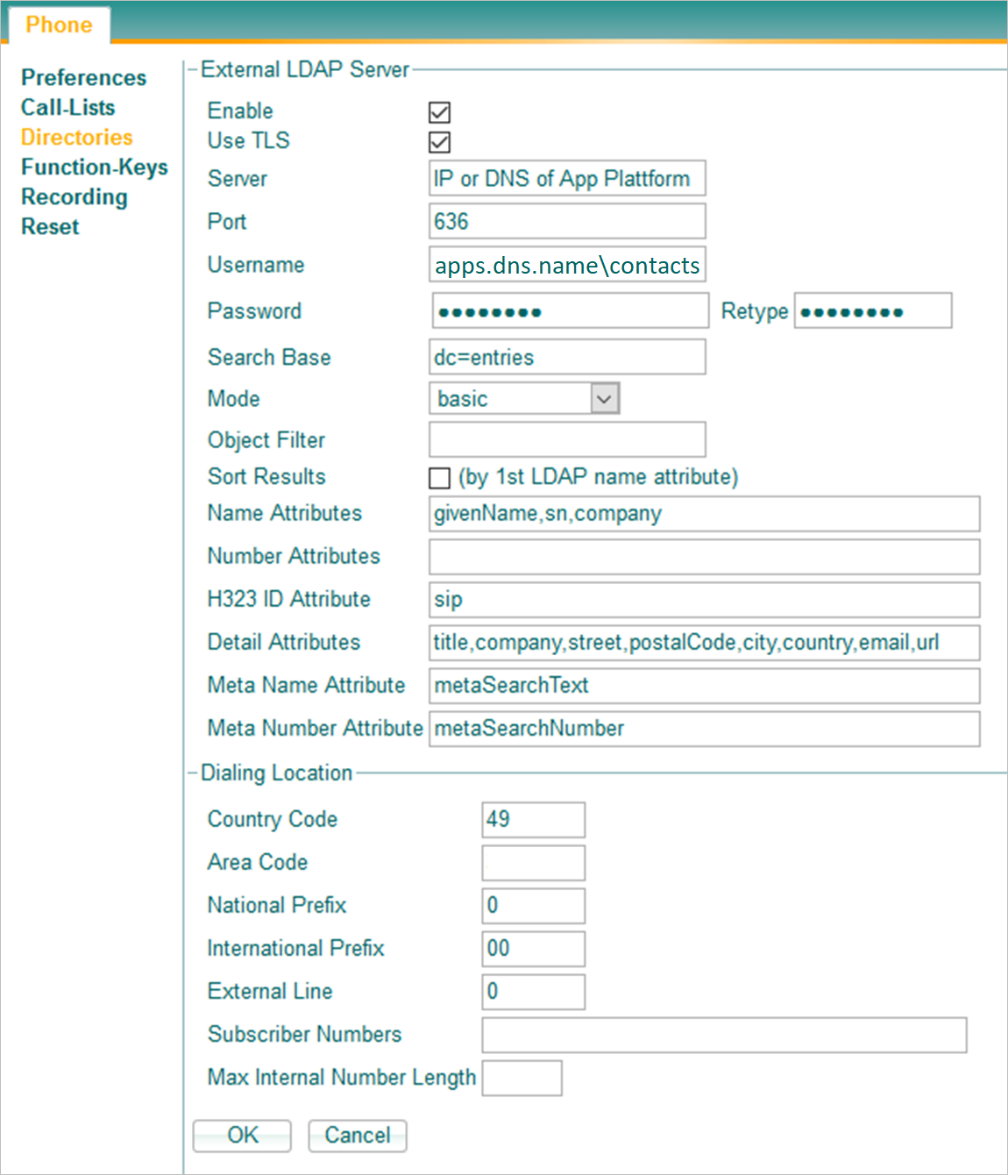 DECT Settings for Contacts App (Forward Search)The following parameters must be set for the directory settings in the DECT Master and DECT standby: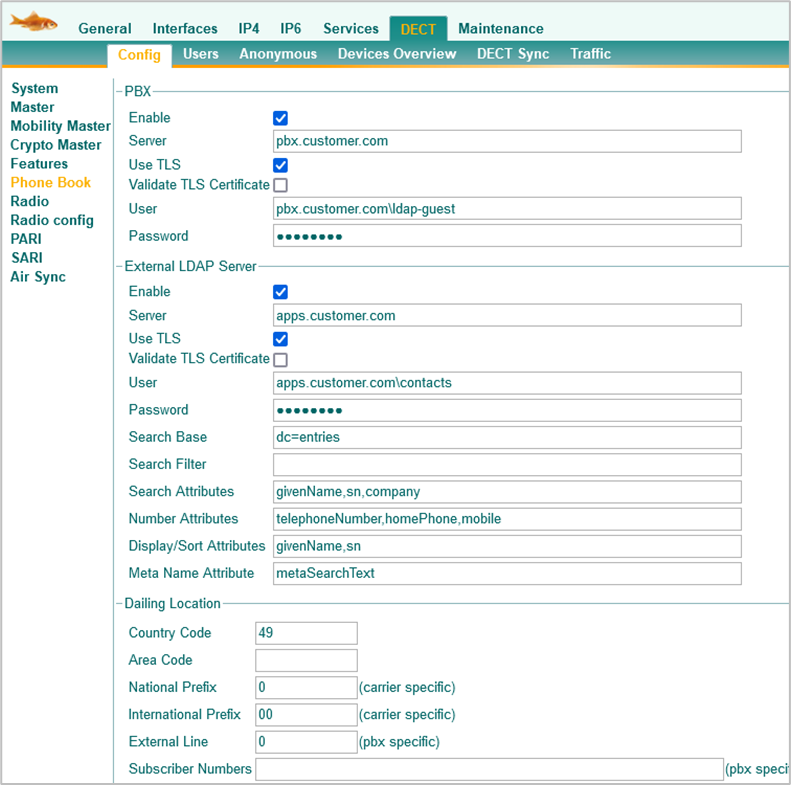 ContactDo you have any questions about the content, interest in my service or any other concerns?I look forward to your message.Tobias RustIT Coaching & Consultingwww.t-rust.nettobias.rust@t-rust.net